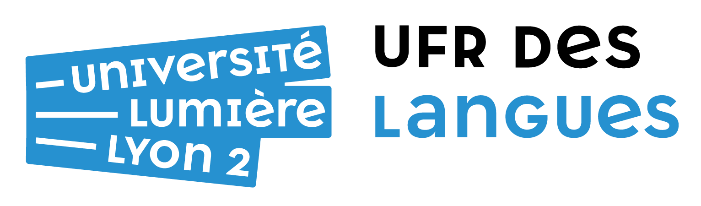 DECLARATION SUR L’HONNEUR
A Madame la Rectrice de l’Académie de LyonJe soussigné(e) :Nom de naissance :
Prénoms :
Date de naissance :
Lieu de naissance :
Numéro d’étudiant(e) :
Adresse :
Tél :
Email :
Déclare sur l’honneur avoir perdu mon (mes) diplôme(s) et demande donc l’édition d’un
duplicata.
Merci d’entourer le ou les diplômes correspondants en précisant l’intitulé.
- Master :
- Maîtrise :
- Licence :
- Licence Professionnelle :
- Autre diplôme (préciser) :
Année d’obtention :Si toutefois je suis amené(e) à retrouver l’original de ce dernier, je m’engage à restituer le
duplicata qui m’aura été délivré, au secrétariat de la composante concernée.
Pour servir et faire valoir ce que de droit.Fait à …………………. le :
Signature :Joindre obligatoirement la copie de votre pièce d’identité (Carte Nationale d’Identité ou
passeport).